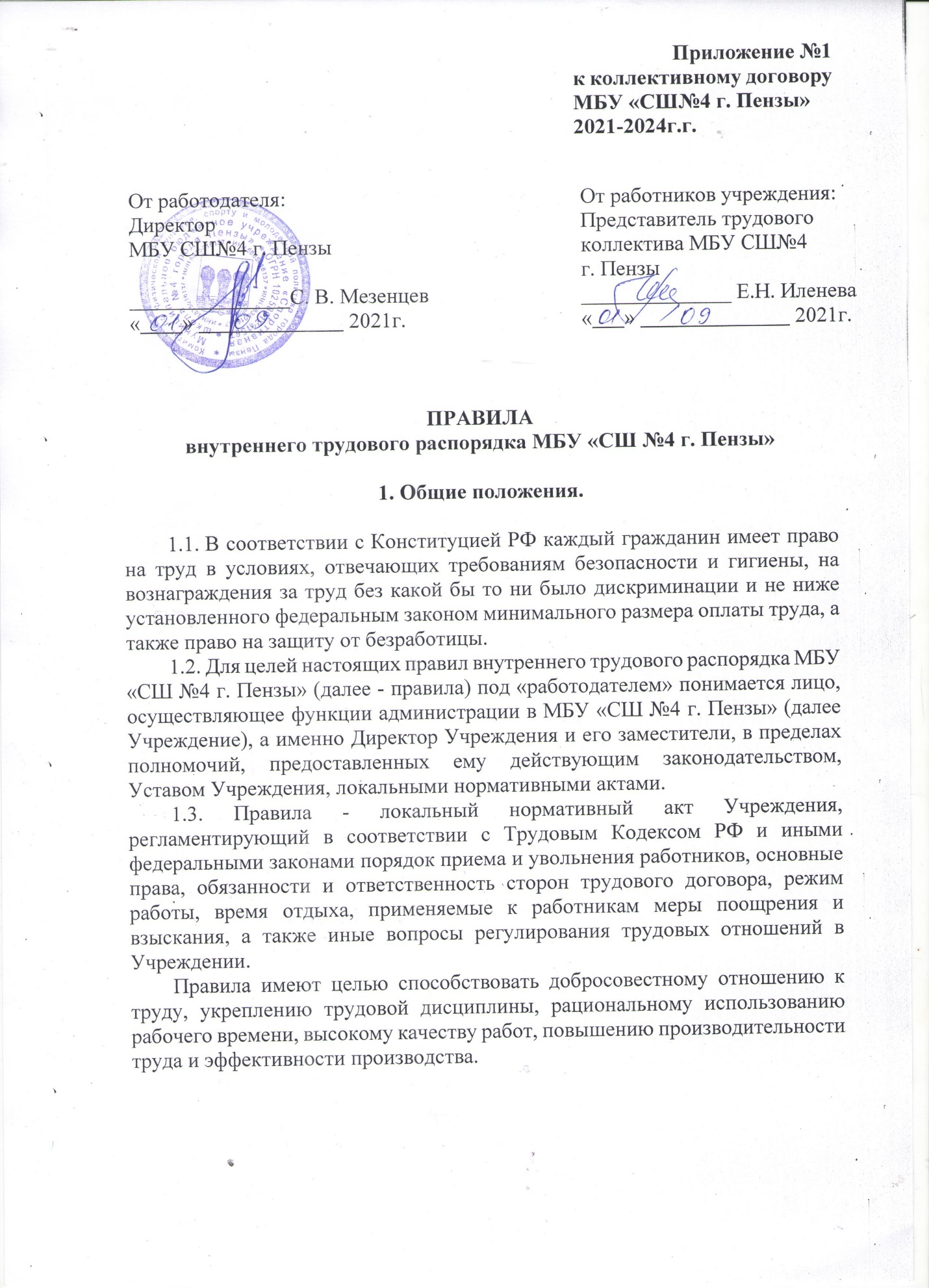 2. Порядок приема, перевода и увольнения работников.2.1. Любое лицо, поступающее на работу в Учреждение и соответствующее требованиям, указанным в Трудовом Кодексе, реализует право на труд путем заключения трудового договора.Трудовой договор - соглашение между работодателем и работником, в соответствии с которым работодатель обязуется предоставить работнику работу по обусловленной трудовой функции, обеспечить условия труда, предусмотренные нормативными актами, своевременно и в полном размере выплачивать работнику заработную плату, а работник обязуется лично выполнять определенную этим соглашением трудовую функцию, соблюдать настоящие правила.Трудовые договоры могут заключаться на:а) неопределенный срок;б) определенный срок (срочный трудовой договор).Трудовой договор вступает в силу со дня его подписания работником и работодателем. Работник обязан приступить к исполнению трудовых обязанностей со дня, определенного трудовым договором.2.2. При заключении трудового договора лицо, поступающее на работу, предъявляет работодателю:-  паспорт или иной документ, удостоверяющий личность;- трудовую книжку и (или) сведения о трудовой деятельности, за исключением случаев, если трудовой договор заключается впервые;- документ, подтверждающий регистрацию в системе индивидуального (персонифицированного) учета, в том числе в форме электронного документа;- документы воинского учета - для военнообязанных лиц, подлежащих призыву на военную службу;- документ об образовании и (или) о квалификации или наличии специальных знаний при поступлении на работу, требующую специальных знаний или специальной подготовки;- справку о наличии (отсутствии) судимости и (или) факта уголовного преследования либо о прекращении уголовного преследования по реабилитирующим основаниям, выданную в порядке и по форме, которые устанавливаются федеральным органом исполнительной власти, осуществляющим функции по выработке и реализации государственной политики и нормативно-правовому регулированию в сфере внутренних дел, - при поступлении на работу, связанную с деятельностью, к осуществлению которой в соответствии с настоящим Кодексом, иным федеральным законом не допускаются лица, имеющие или имевшие судимость, подвергающиеся или подвергавшиеся уголовному преследованию;- справку о том, является или не является лицо подвергнутым административному наказанию за потребление наркотических средств или психотропных веществ без назначения врача либо новых потенциально опасных психоактивных веществ, которая выдана в порядке и по форме, которые устанавливаются федеральным органом исполнительной власти, осуществляющим функции по выработке и реализации государственной политики и нормативно-правовому регулированию в сфере внутренних дел, - при поступлении на работу, связанную с деятельностью, к осуществлению которой в соответствии с федеральными законами не допускаются лица, подвергнутые административному наказанию за потребление наркотических средств или психотропных веществ без назначения врача либо новых потенциально опасных психоактивных веществ, до окончания срока, в течение которого лицо считается подвергнутым административному наказанию;- медицинское заключение либо санитарную книжку с допуском к работе по соответствующей должности.Прием на работу без предъявления указанных документов не допускается.Прием на работу оформляется приказом работодателя. Приказ о приеме на работу объявляется работнику под подпись в трехдневный срок. По требованию работника работодатель обязан выдать копию указанного приказа.Трудовой договор, не оформленный надлежащим образом, считается заключенным, если работник приступил к работе с ведома или по поручению работодателя или его представителя. При фактическом допущении работника к работе работодатель обязан  оформить с ним трудовой договор в письменной форме не позднее трех дней со дня фактического допущения работника к работе.2.3. При поступлении на работу или переводе в установленном порядке на другую работу работодатель обязан:а) ознакомить работника с порученной работой, условиями и оплатой труда, разъяснить его права и обязанности;б) ознакомить его с настоящими правилами, иными локальными нормативными актами имеющими отношение к трудовой функции работника;в) проинструктировать работника по технике безопасности, производственной санитарии гигиене труда, противопожарной охране и другим правилам по охране труда;г) в случаях, предусмотренных Трудовым Кодексом РФ, законами и иными нормативными правовыми актами, организовывать проведение за счет собственных средств обязательных предварительных (при поступлении на работу) и периодических (в течение трудовой деятельности) медицинских осмотров (обследовании) работников, внеочередных медицинских осмотров (обследований) работников по их просьбам в соответствии с медицинским заключением с сохранением за ними места работы (должности) и среднего заработка на время прохождения указанных медицинских осмотров (обследований).2.4. Работодатель вправе для проверки соответствия работника поручаемой работе установить испытание на срок до 3 месяцев (для всех работников) или до 6 месяцев (для заместителей руководителя, главного бухгалтера Учреждения). В срок испытания не засчитывается период временной нетрудоспособности и другие периоды, когда работник отсутствовал на работе по уважительной причине.2.5. При неудовлетворительном результате испытания Работодатель имеет право до истечения срока испытания расторгнуть трудовой договор с работником, предупредив его об этом в письменной форме не позднее, чем за три дня с указанием причин, послуживших основанием для признания этого работника не выдержавшим испытание.2.6. Работодатель формирует в электронном виде основную информацию о трудовой деятельности и трудовом стаже каждого работника (далее - сведения о трудовой деятельности) и представляет ее в порядке, установленном законодательством Российской Федерации об индивидуальном (персонифицированном) учете в системе обязательного пенсионного страхования, для хранения в информационных ресурсах Пенсионного фонда Российской Федерации.В сведения о трудовой деятельности включаются информация о работнике, месте его работы, его трудовой функции, переводах работника на другую постоянную работу, об увольнении работника с указанием основания и причины прекращения трудового договора, другая предусмотренная настоящим Кодексом, иным федеральным законом информация.Сведения о трудовой деятельности могут использоваться для исчисления трудового стажа работника, внесения записей в его трудовую книжку (в случаях, если в соответствии с ТК РФ, иным федеральным законом на работника ведется трудовая книжка) и осуществления других целей в соответствии с законами и иными нормативными правовыми актами Российской Федерации.Лицо, имеющее стаж работы по трудовому договору, может получать сведения о трудовой деятельности:- у работодателя по последнему месту работы (за период работы у данного работодателя) на бумажном носителе, заверенные надлежащим образом, или в форме электронного документа, подписанного усиленной квалифицированной электронной подписью (при ее наличии у работодателя);- в многофункциональном центре предоставления государственных и муниципальных услуг на бумажном носителе, заверенные надлежащим образом;- в Пенсионном фонде Российской Федерации на бумажном носителе, заверенные надлежащим образом, или в форме электронного документа, подписанного усиленной квалифицированной электронной подписью;- с использованием единого портала государственных и муниципальных услуг в форме электронного документа, подписанного усиленной квалифицированной электронной подписью.Работодатель обязан предоставить работнику (за исключением случаев, если в соответствии с Трудовым Кодексом, иным федеральным законом на работника ведется трудовая книжка) сведения о трудовой деятельности за период работы у данного работодателя способом, указанным в заявлении работника (на бумажном носителе, заверенные надлежащим образом, или в форме электронного документа, подписанного усиленной квалифицированной электронной подписью (при ее наличии у работодателя), поданном в письменной форме или направленном в порядке, установленном работодателем, по адресу электронной почты работодателя:- в период работы не позднее трех рабочих дней со дня подачи этого заявления;- при увольнении в день прекращения трудового договора.2.7. Работодатель вправе временно перевести работника на дистанционную работу без его согласия в случае катастрофы природного или техногенного характера, производственной аварии, несчастного случая на производстве, пожара, наводнения, землетрясения, эпидемии или эпизоотии и в любых исключительных случаях, ставящих под угрозу жизнь или нормальные жизненные условия всего населения или его части. Работник может быть временно переведен по инициативе Работодателя на дистанционную работу на период наличия указанных обстоятельств (случаев) (ст. 312.9 ТК РФ).Временный перевод работника на дистанционную работу по инициативе Работодателя также может быть осуществлен в случае принятия соответствующего решения органом государственной власти и (или) органом местного самоуправления.Срок временного перевода на дистанционную работу определяется приказом руководителя Учреждения и не может превышать 6 месяцев. Работодатель вправе продлить срок временного перевода на дистанционную работу на  период наличия обстоятельства, послужившего основанием для принятия Работодателем решения о временном переводе работников на дистанционную работу.2.8. Прекращение трудового договора может иметь место только на основании, предусмотренном законодательством РФ.Работник имеет право расторгнуть трудовой договор, предупредив об этом работодателя в письменной форме не менее чем за 14 календарных дней, а тренерский состав – за 1 месяц (ст.348.12 ТК РФ).По соглашению между работником и работодателем трудовой договор может быть  расторгнут и до истечения срока предупреждения об увольнении (14 календарных дней, 1 месяц).По истечении срока предупреждения об увольнении работник имеет право прекратить работу. В последний день работы работодатель обязан выдать работнику трудовую книжку или, в случае ведения электронной трудовой книжки, сведения о трудовой деятельности, справку по форме 2-НДФЛ за последний календарный год, другие документы, связанные с работой, по письменному заявлению работника и произвести с ним окончательный расчет. Во всех случаях днем увольнения работника является последний день работы.Регистрация основания прекращения трудового договора должна производиться в точном соответствии с формулировками Трудового Кодекса РФ или иного федерального закона и со ссылкой на соответствующую статью, пункт Трудового Кодекса РФ или иного федерального закона.2.9 При увольнении работник возвращает работодателю инструменты, спецодежду, документы и иные товарно-материальные ценности, переданные ему для исполнения своих трудовых функций.3. Основные права и обязанности работника.3.1. Работник имеет право на:а) предоставление ему работы, обусловленной трудовым договором;б) рабочее место, соответствующее условиям, предусмотренным государственными стандартами организации и безопасности труда;в) своевременную и в полном объеме выплату заработной платы в соответствии со своей квалификацией, сложностью труда, количеством и качеством выполненной работы;г) отдых, обеспечиваемый установлением нормальной продолжительности рабочего времени, сокращенного рабочего времени для отдельных профессий и категорий работников, предоставлением еженедельных выходных дней, праздничных нерабочих дней, оплачиваемых ежегодных отпусков;д) полную достоверную информацию об условиях труда и требованиях охраны труда на рабочем месте;е) профессиональную подготовку, переподготовку и повышение своей квалификации в порядке, установленном Трудовым Кодексом РФ, иными федеральными законами;ж) участие в управлении Учреждением в предусмотренных Трудовым кодексом РФ, иными федеральными законами случаях;з) защиту своих трудовых прав, свобод и законных интересов всеми, не запрещенными законом способами;и) возмещение вреда, причиненного работнику в связи с исполнением им трудовых обязанностей, и компенсацию морального вреда в порядке, установленном Трудовым Кодексом РФ, иными федеральными законами.3.2. Работник обязан:а) руководствоваться настоящими правилами, должностной инструкцией, другими локальными нормативными актами, утвержденными в Учреждении в установленном порядке;б) работать честно и добросовестно, соблюдать дисциплину труда - основу порядка в Учреждении, своевременно и точно исполнять распоряжения работодателя, не совершать действий, мешающих другим работникам выполнять их трудовые обязанности;в) использовать все рабочее время для полезного труда, соблюдать утвержденное руководителем Учреждения рабочее время (в том числе своевременный приход на рабочее место и уход с него);г) повышать производительность труда, своевременно и тщательно выполнять работы по индивидуальным планам и заданиям;д) улучшить качество работы, не допускать упущений в работе, соблюдать производственную дисциплину;е) соблюдать требования по охране труда, технике безопасности, производственной санитарии, гигиене труда и противопожарной безопасности, предусмотренные  соответствующими правилами и инструкциями, пользоваться необходимыми средствами индивидуальной защиты и правильно их применять;ж) принимать меры к немедленному устранению причин и условий, препятствующих или затрудняющих трудовой деятельности и немедленно сообщать о случившемся руководителю;з) содержать свое рабочее место, оргтехнику, оборудование, приспособления и инвентарь в чистоте и исправном состоянии; а также соблюдать чистоту на территории Учреждения, соблюдать установленные порядок хранения материальных ценностей и документов;и) беречь имущество Учреждения, эффективно использовать спортивный инвентарь и оборудование, спецодежду и другие  предметы, выдаваемые в пользование работникам, экономно и рационально использовать энергию, топливо и другие материальные и энергоресурсы;к) вести себя достойно, соблюдать общепринятые правила поведения;л) систематически повышать свою квалификацию;м) периодически, согласно существующим положениям, проходить проверку знании на подтверждение своей квалификации, знаний техники безопасности, медицинский осмотр. Отказ работника без уважительной причины от прохождения обязательного медицинского осмотра и предусмотренной действующими положениями проверки знания правил и норм техники безопасности, влечет за собой последствия, предусмотренные  Трудовым Кодексом РФ;3.3. Работнику запрещается:а) отсутствовать на рабочем месте без уважительной причины;б) появление на всей территории Учреждения, в состоянии алкогольного, наркотического или иного токсического опьянения, как в рабочее время так и вне его (т.е. при неисполнении трудовых обязанностей);в) доставка любыми способами и средствами на территорию Учреждения, а также изготовление, хранение, продажа, приобретение и употребление спиртных напитков наркотических и токсических веществ на территории Учреждения, как в рабочее время так и вне его; г) вынос (вызов) без оформленных в установленном порядке документов как в рабочее время, так и вне его имущества (в том числе и мелкого), принадлежащего Учреждению независимо от того, находится ли оно у Учреждения  или снято с учета, либо иного чужого имущества;д) заносить на территорию Учреждения ЛВЖ, взрывчатые, ядовитые вещества;е) курение на территории Учреждения;ж) разводить открытый огонь.4. Основные права и обязанности Работодателя.4.1. Работодатель имеет право:а) вести коллективные переговоры и заключать коллективные договоры;б) поощрять работников за добросовестный эффективный труд;в) требовать от работников исполнения ими трудовых обязанностей и бережного отношения к имуществу работодателя и других работников, соблюдения настоящих правил;г) привлекать работников к дисциплинарной и материальной ответственности в порядке, установленном Трудовым Кодексом РФ, иными федеральными законами;д) принимать локальные нормативные акты.4.2. Работодатель обязан:а) соблюдать законы и иные нормативные правовые акты, локальные нормативные акты, условия соглашений и трудовых договоров;б) обеспечивать безопасность труда и условия, отвечающие требованиям охраны труда и гигиены;г) обеспечивать работников оборудованием, спортивным инвентарем, технической документацией и иными средствами, необходимыми для исполнения ими трудовых обязанностей;д) обеспечивать работникам равную оплату за труд равной ценности;е) информировать работника о составных частях заработной платы;ё) выплачивать в полном размере причитающуюся работникам заработную плату в следующие сроки: за первую половину месяца – 19 числа текущего месяца, за вторую половину месяца – 4 числа следующего месяца;ж) своевременно выполнять предписания государственных надзорных и контрольных органов, уплачивать штрафы, наложенные за нарушение законов, и иных нормативных правовых актов, содержащих нормы трудового права;з) создавать условия, обеспечивающие участие работников в управлении Учреждением в случаях, предусмотренных Трудовым Кодексом РФ, иными федеральными законами;и) обеспечивать нормальные бытовые условия работников, соответствующие нормам СанПин;к) осуществлять обязательное социальное страхование работников в порядке, установленном федеральными законами;л) возмещать вред, причиненный работникам в связи с исполнением ими трудовых обязанностей, а также компенсировать моральный вред в порядке и на условиях, которые установлены Трудовым Кодексом РФ, федеральными законами и иными нормативными  правовыми актами;м) оборудовать место для курения работников в соответствии с федеральным законом РФ;м) исполнять иные обязанности, предусмотренные Трудовым Кодексом РФ, федеральными законами и иными нормативными правовыми актами, содержащими нормы трудового права, соглашениями и трудовыми договорами;н)  отстранить от работы (не допускать к работе) работников:- появившихся на работе в состоянии алкогольного, наркотического или токсического опьянения;- не прошедших в установленном порядке обучение и проверку знаний и навыков в области охраны труда;- не прошедших в установленном порядке обязательный предварительный или периодический медицинский осмотр;- при выявлении в соответствии с медицинским заключением противопоказаний для выполнения работы, обусловленной трудовым договором;- по требованиям органов и должностных лиц, уполномоченных федеральными законами и иными нормативными правовыми актами, и в других случаях, предусмотренных федеральными законами и иными нормативными актами.В период отстранения от работы (недопущения к работе) заработная плата работнику не начисляется, за исключением случаев, предусмотренных федеральными законами. В случаях отстранения от работы работника, который не прошел обучение и проверку знаний и навыков в области охраны труда либо обязательный предварительный или периодический медицинский осмотр не по своей вине, ему производится оплата за все время отстранения от работы как за простой.5. Рабочее время и время отдыха.5.1. Время начала и окончания работы, перерывы для отдыха и питания устанавливаются в соответствии с утвержденными графиками и расписанием тренировочных занятий.Графики работы доводятся до сведения работников.5.2.  В Учреждении устанавливается следующее время начала и окончания работы, а также перерывы для отдыха и питания: - административные работники, инструкторы-методисты, заведующие отделением, вспомогательный и обслуживающий персонал: - начало рабочего дня - 9.00 час. - перерыв на обед - 13.00час. - 14.00 час. - окончание рабочего дня – 18.00 час.Выходные - суббота, воскресенье.- тренерам, старшим тренерам и инструкторам по спорту устанавливается рабочее время по расписанию тренировочных занятий с выходным днем по расписанию тренировочных занятий.Расписание занятий составляется Администрацией с учетом требований целесообразности, соблюдением санитарно-гигиенических норм, с учетом возможности школы предоставить соответствующую спортивную базу.Тренерам, непосредственно участвующим в тренировочном процессе, устанавливается норма часов тренерской работы за ставку нормируемой части заработной платы (нормируемая часть тренерской работы), в размере 24 часов в неделю. Норма часов тренерской работы за ставку заработной платы устанавливаются в астрономических часах, включая установленные короткие перерывы между занятиями продолжительностью 15 минут. В рабочее время тренера включается проведение тренировочных мероприятий, индивидуальная работа с занимающимися, научная, творческая и исследовательская работа, а также другая работа, предусмотренная трудовыми (должностными) обязанностями и (или) индивидуальным планом - методическая, подготовительная, организационная, диагностическая, работа по ведению мониторинга, работа, предусмотренная планами тренировочных, физкультурно-оздоровительных, спортивных, творческих и иных мероприятий, проводимых с занимающимися.Выполнение трудовых обязанностей помимо проведения тренировочных занятий осуществляется тренером  в соответствии с календарном планом спортивно-массовых мероприятий и планом работы  Учреждения.- медицинской сестре -пятидневная 39 часовая рабочая неделя, выходные дни – суббота, воскресенье.- сторожам административных зданий и стадиона режим работы определяется по графику сменности. График сменности доводится до сведения работников не позднее, чем за один месяц до введения его в действие. Время начала работы, время окончания работы, а также перерыв для отдыха и питания  указано в графике сменности.Работники распределяются по сменам равномерно. Переход из одной смены в другую должен происходить в часы, определенные графиками сменности.При непрерывных работах запрещается оставлять работу до прихода сменяющего Работника. В случае неявки сменяющего Работника, работник заявляет об этом непосредственному руководителю, который обязан немедленно принять меры к замене сменщика другим Работником.Работа в течение двух смен подряд запрещается.5.3. По соглашению между Работником и Работодателем могут устанавливаться неполный день (смена) или неполная рабочая неделя. При работе на условиях неполного рабочего времени оплата труда работника производится пропорционально отработанному им времени или в зависимости от выполненного им объема работ. 5.4. Продолжительность работы в ночное время (с 22 часов до 6 часов) сокращается на один час без последующей отработки. Не сокращается продолжительность работы (смены) в ночное время для Работников, которым установлена сокращенная продолжительность рабочего времени, а также для Работников, принятых специально для работы в ночное время, если иное не предусмотрено коллективным договором.5.7. К работе в ночное время не допускаются: беременные женщины; Работники, не достигшие возраста восемнадцати лет, за исключением лиц, участвующих в создании и (или) исполнении художественных произведений, и других категорий Работников в соответствии с Трудовым кодексом РФ и иными федеральными законами.5.8. Женщины, имеющие детей в возрасте до трех лет, инвалиды, Работники, имеющие детей-инвалидов, а также Работники, осуществляющие уход за больными членами их семей в соответствии с медицинским заключением, выданным в порядке, установленном федеральными законами и иными нормативными правовыми актами РФ, матери и отцы, воспитывающие без супруга (супруги) детей в возрасте до пяти лет, а также опекуны детей указанного возраста могут привлекаться к работе в ночное время только с их письменного согласия и при условии, если такая работа не запрещена им по состоянию здоровья в соответствии с медицинским заключением. При этом указанные Работники должны быть в письменной форме ознакомлены со своим правом отказаться от работы в ночное время.5.9. Для некоторых работников может быть введен суммированный учет рабочего времени приказом директора Учреждения в соответствии с Положением о суммированном учете рабочего времени (Приложение№3) к коллективному договору.5.10. Работодатель обязан:а) обеспечить ведение полного ежемесячного табельного учета рабочего времени с учетом работников, работающих с ненормированным рабочим днем, проверку наличия работающих на рабочих местах в течение всего рабочего дня с фиксацией опозданий, преждевременных уходов, неявок, иного отсутствия в течение рабочего времени;б) выяснять причины отсутствия на работе;в) отстранять от работы (не допускать к работе) работников в случаях, предусмотренных Трудовым Кодексом РФ и настоящими правилами, с обязательным оформлением документов (актов, справок, протоколов, объяснительных и т.п.);За невыполнение требований настоящего пункта руководитель несет ответственность за использование рабочего времени, за достоверность оформления табеля рабочего времени.5.11. В случаях, предусмотренных Трудовым Кодексом РФ, работодатель может привлечь работников к сверхурочным работам с их письменного согласия кроме работников с ненормированным рабочим днем.Сверхурочные работы не должны превышать для каждого работника 4-х часов в течение двух дней подряд и 120 часов в год.5.12. В случаях, предусмотренных Трудовым Кодексом РФ, работодатель по письменному распоряжению может привлечь работников к работе в выходные и не рабочие праздничные дни с их письменного согласия.5.13. Работникам Учреждения предоставляются ежегодные оплачиваемые отпуска продолжительностью 28 календарных дней. 5.14. Тренерам и иным специалистам в области физической культуры и спорта, осуществляющим спортивную подготовку в учреждении,  предоставляется ежегодный дополнительный оплачиваемый отпуск продолжительностью 14 дней.Кроме того, с учетом условий и характера труда работникам предоставляются дополнительные отпуска, продолжительность которых в разрезе профессий (должностей), производств и работ предусмотрена статьями Трудового Кодекса РФ и другими федеральными законами и нормативными актами.Очередность предоставления ежегодных отпусков устанавливается работодателем, с учетом необходимости обеспечения нормального хода работы Учреждения  и благоприятных условий для отдыха работников. График отпусков утверждается на каждый календарный год, не позднее, чем за две недели до наступления календарного года.5.15. Преимущественное право на ежегодный отпуск в летнее или в любое удобное для них время имеют следующие работники (ст. 262.1, ст. 262.2):- одинокие родители;- женщины, имеющие трех и более детей;- работники, получившие трудовое увечье;- любые работники при наличии у них путевок на лечение;- один из родителей, воспитывающий ребёнка-инвалида до 18 лет.По соглашению между работником и Работодателем ежегодный оплачиваемый отпуск может быть разделен на части. При этом хотя бы одна из частей этого отпуска должна быть не менее 14 календарных дней.5.16. Право на использование отпуска за первый год работы возникает у работника по истечении шести месяцев его непрерывной работы у данного Работодателя. По соглашению сторон оплачиваемый отпуск работнику может быть предоставлен и до истечения шести месяцев.5.17. Работодатель должен предоставить ежегодный оплачиваемой отпуск до истечения шести месяцев непрерывной работы по их заявлению следующим категориям работников:- женщинам - перед отпуском по беременности и родам или непосредственно после него;- работникам в возрасте до восемнадцати лет;- работникам, усыновившим ребенка (детей) в возрасте до трех месяцев;- совместителям одновременно с ежегодным оплачиваемым отпуском по основному месту работы;- в других случаях, предусмотренных федеральными законами.5.18. О времени начала отпуска работник должен быть извещен под роспись не позднее чем за две недели до его начала.5.19. При желании работника использовать ежегодный оплачиваемый отпуск в отличный от предусмотренного в графике отпусков период, работник обязан предупредить Работодателя об этом в письменном виде не позднее, чем за две недели до предполагаемого отпуска. Изменение сроков предоставления отпуска в этом случае производится по соглашению сторон.5.20. По семейным обстоятельствам и другим уважительным причинам работнику по его письменному заявлению может быть предоставлен отпуск без сохранения заработной платы, продолжительность которого определяется по соглашению между работником и Работодателем.6. Поощрения за успехи в работе.6.1. За добросовестное выполнение трудовых обязанностей, повышение производительности труда, продолжительную и безупречную работу, за другие достижения в работе применяются следующие поощрения:а) объявление благодарности;б) выдача премии;в) награждение ценным подарком;г) награждение Почетной грамотой;За особые трудовые заслуги перед обществом и государством работники могут  быть представлены к наградам Пензенской области и государственным наградам.7. Ответственность за нарушение дисциплины труда.Дисциплина труда - обязательное для всех работников подчинение правилам поведения, определенным в соответствии с Трудовым Кодексом РФ, иными законами, коллективным договором, локальными нормативными актами организации. Трудовой распорядок организации определяется правилами внутреннего трудового распорядка.7.1. За совершение дисциплинарного проступка, т.е. неисполнение или ненадлежащее исполнение работником по его вине возложенных на него трудовых обязанностей работодатель вправе применить следующие дисциплинарные взыскания:а) замечание;б) выговор;в) увольнение по соответствующим основаниям.Увольнение в качестве дисциплинарного взыскания может быть применено в случаях:1) несоответствия работника занимаемой должности или выполняемой работе вследствие недостаточной квалификации, подтвержденной результатами аттестации;2) неоднократного неисполнения работником без уважительных причин трудовых обязанностей, если он имеет дисциплинарное взыскание;3) однократного грубого нарушения работником трудовых обязанностей:а) прогула (отсутствия на рабочем месте без уважительных причин более четырех часов подряд в течение рабочего дня);б) появления на работе в соответствии алкогольного, наркотического или иного токсического опьянения;в) совершения по месту работы хищения (в том числе мелкого) чужого имущества, растраты, умышленного его уничтожения или повреждения, установленных вступившим в законную силу приговором суда или постановлением органа, уполномоченного на применение административных взысканий;г) нарушение работником требований по охране труда, если это нарушение повлекло за собой тяжкие последствия (несчастный случай, авария, катастрофа) либо заведомо создавало реальную угрозу наступления таких последствий;4) совершения действий работником, непосредственно обслуживающим денежные или товарные ценности, если эти действия дают основание для утраты доверия к нему со стороны работодателя;5) совершения работником, выполняющим воспитательные функции, аморального проступка, несовместимого с продолжением данной работы;6) представления работником работодателю подложных документов или заведомо ложных сведений при заключении трудового договора;7) в других случаях, установленных Трудовым Кодексом и иными федеральными  законами.Независимо от применения мер дисциплинарного взыскания работник, совершивший прогул (отсутствие на рабочем месте без уважительных причин более четырех часов подряд в течение рабочего дня), либо появившийся на работе в состоянии алкогольного, наркотического или иного токсического опьянения, лишается премии полностью или частично в соответствии с Положением об оплате труда, утвержденным в Учреждении.7.2. Дисциплинарные взыскания налагаются руководителем в виде приказа по Учреждению:- за прогул (отсутствие на рабочем месте без уважительных причин более четырех часов подряд в течение рабочего дня);- за появление на работе в состоянии алкогольного, наркотического или иного токсического опьянения;- за совершение по месту работы хищения (в том числе мелкого) чужого имущества, растраты, умышленного его уничтожения или повреждения, установленных,  вступившим в законную силу, приговором суда или постановлением органа, уполномоченного на применение административных взысканий.- за несоблюдение ограничений и запретов, неисполнение обязанностей, установленных законодательством Российской Федерации о противодействии коррупции.До применения дисциплинарного взыскания от нарушителя дисциплины труда, работодатель должен затребовать объяснение в письменной форме. В случае отказа работника дать указанное объяснение составляется соответствующий акт.Отказ работника дать объяснение не является препятствием для применения дисциплинарного взыскания.Дисциплинарное взыскание применяется не позднее одного месяца со дня обнаружения проступка, не считая времени болезни работника, пребывания его в отпуске, а также времени, необходимого на учет мнения представительного органа работников. Дисциплинарное взыскание, за исключением дисциплинарного взыскания за несоблюдение ограничений и запретов, неисполнение обязанностей, установленных законодательством Российской Федерации о противодействии коррупции, не может быть применено позднее шести месяцев со дня совершения проступка, а по результатам ревизии, проверки финансово-хозяйственной деятельности или аудиторской проверки - позднее двух лет со дня его совершения. Дисциплинарное взыскание за несоблюдение ограничений и запретов, неисполнение обязанностей, установленных законодательством Российской Федерации о противодействии коррупции, не может быть применено позднее трех лет со дня совершения проступка. В указанные сроки не включается время производства по уголовному делу (ст. 193 ТК РФ).  В указанные сроки не включается время производства по уголовному делу.За каждый дисциплинарный проступок может быть применено только одно дисциплинарное взыскание.Приказ о применении дисциплинарного  взыскания объявляется работнику под расписку в течение трех рабочих дней со дня его издания. В случае отказа работника подписать указанный приказ составляется соответствующий акт. Если в течение года со дня применения дисциплинарного взыскания работник не будет подвергнут новому дисциплинарному взысканию, то он считается не имеющим дисциплинарного взыскания.Руководитель Учреждения до истечения года со дня применения дисциплинарного взыскания имеет право снять его с работника по собственной инициативе, просьбе самого работника, ходатайству его непосредственного руководителя или представительского органа работников.8.  Особенности  регулирования  труда  женщин, лиц с семейными обязательствами8.1.       Женщинам по их заявлению и в соответствии с медицинским заключением предоставляются отпуска по беременности и родам продолжительностью 70 (в случае многоплодной беременности - 84) календарных дней до родов и 70 (в случаях осложненных родов - 86, при рождении двух и более детей - 110) календарных дней после родов с выплатой пособия по государственному социальному страхованию в установленном законом размере.Отпуск по беременности и родам исчисляется суммарно и предоставляется женщине полностью независимо от числа дней, фактически использованных ею до родов. (ст.255 ТК РФ).8.2. По заявлению женщины ей предоставляется отпуск по уходу за ребенком до достижения им возраста трех лет. Порядок и сроки выплаты пособия по государственному социальному страхованию в период указанного отпуска определяются федеральным законом.Отпуска по уходу за ребенком могут быть использованы полностью или по частям также отцом ребенка, бабушкой, дедом, другим родственником или опекуном, фактически осуществляющим уход за ребенком.По заявлению женщины или лица, фактически осуществляющим уход за ребенком, во время нахождения в отпусках по уходу за ребенком они могут работать на условиях неполного рабочего времени или на дому с сохранением права на получение пособия по государственному социальному страхованию.На период отпуска по уходу за ребенком за работником сохраняется место работы.(ст. 256 ТК РФ).8.3. Работающим женщинам, имеющим детей в возрасте до полутора лет, предоставляются, помимо перерыва на обед, дополнительные перерывы для кормления ребенка не реже чем через каждые три часа непрерывной работы продолжительностью не менее 30 минут каждый. При наличии у работающей женщины двух и более детей в возрасте до полутора лет 
продолжительность перерыва для кормления устанавливается не менее одного часа. По заявлению женщины перерывы для кормления присоединяются к перерыву на обед либо в суммированном виде переносятся как на начало, так и на конец рабочего дня с соответствующим его сокращением. Перерывы для кормления включаются в рабочее время и подлежат оплате в размере среднего заработка.8.4. Запрещаются направление в служебные командировки, привлечение к сверхурочной работе, работе в ночное время, выходные и нерабочие праздничные дни беременных женщин.Направление в служебные командировки, привлечение к сверхурочной работе, работе в ночное время, выходные и нерабочие праздничные дни женщин, имеющих детей в возрасте до трех лет, допускаются только с их письменного согласия и при условии, что это не запрещено им медицинскими рекомендациями. При этом женщины, имеющие детей в возрасте до трех лет, должны быть ознакомлены в письменной форме со своим правом  отказаться от направления в служебную командировку, привлечения к сверхурочной работе, работе в ночное время, выходные и нерабочие праздничные дни.Данные гарантии предоставляются также работникам, имеющим детей – инвалидов или инвалидов с детства до достижения ими возраста восемнадцати лет, а также работникам, осуществляющим уход за больными членами их семей в соответствии с медицинским заключением. (ст. 259 ТК РФ).8.5.  Перед отпуском по беременности и родам или непосредственно после  него по  окончании отпуска по уходу за ребенком женщине по ее желанию предоставляется ежегодный оплачиваемый отпуск независимо от стажа работы в данной организации.(ст. 260 ТК РФ).8.6. Расторжение трудового договора по инициативе работодателя с беременными женщинами не допускается, за исключением случаев ликвидации организации.8.7 Расторжение трудового договора с женщинами, имеющими детей в возрасте до трех лет, одинокими матерями, воспитывающими ребенка в возрасте до четырнадцати  лет (ребенка-инвалида до восемнадцати лет),другими лицами, воспитывающими указанных детей без матери, по инициативе работодателя не допускается (за исключением увольнения по пункту  1, подпункту «а» пункта 3, пунктам 5-8,10 и 11 статьи 81 настоящего Кодекса). (ст. 261 ТК РФ).8.8.    Одному из родителей (опекуну, попечителю) для ухода за детьми-инвалидами и инвалидами с детства до достижения ими возраста восемнадцати лет по его письменному заявлению предоставляются четыре дополнительных оплачиваемых выходных дня в месяц, которые могут быть использованы одним из указанных лиц либо разделены ими между собой по их усмотрению. Оплата каждого дополнительного выходного дня производится в размере и порядке, которые установлены федеральными законами (ст. 262 ТК РФ).9.  Особенности регулирования труда работников в возрасте  до  18  лет9.1    Запрещается применение труда лиц в возрасте до восемнадцати лет на работах с вредными и опасными условиями труда, на подземных работах, а также на работах, выполнение которых может причинить вред их здоровью и нравственному развитию.9.2 Запрещаются переноска и передвижение работниками в возрасте до восемнадцати лет тяжестей, превышающих установленные для них предельные нормы. (ст. 265 ТК РФ).9.3.   Лица в возрасте до  восемнадцати лет принимаются на работу только после предварительного обязательного медицинского осмотра и в дальнейшем, до достижения возраста восемнадцати лет, ежегодно подлежат обязательному медицинскому осмотру (ст. 266 ТК РФ). 9.4.    Ежегодный основной оплачиваемый отпуск работникам в возрасте до восемнадцати лет предоставляется продолжительностью 31 календарный день в удобное для них время (ст. 267 ТК РФ).9.5.  Расторжение трудового договора с работниками в возрасте до восемнадцати лет по инициативе работодателя (за исключением случая ликвидации организации) помимо соблюдения общего порядка допускается только с согласия соответствующей государственной инспекции труда и комиссии по делам несовершеннолетних и защите их прав.(ст. 269 ТК РФ).  9.6   Для работников в возрасте до восемнадцати лет нормы выработки устанавливаются исходя из общих норм выработки пропорционально установленной для этих работников сокращенной продолжительности рабочего времени.  9.7  Для работников в возрасте до восемнадцати лет, поступающих на работу после окончания общеобразовательных учреждений и общеобразовательных учреждений начального профессионального образования, а также прошедших профессиональное обучение на производстве, в случаях и порядке, которые установлены законами и иными нормативными правовыми актами, могут утверждаться пониженные нормы выработки.(ст. 270 ТК РФ).Правила вывешиваются на стенде учреждения.